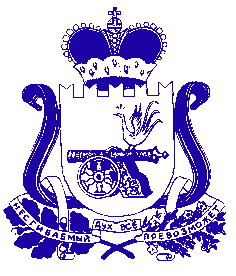 АДМИНИСТРАЦИЯ РУХАНСКОГО СЕЛЬСКОГО ПОСЕЛЕНИЯ                   ЕРШИЧСКОГО РАЙОНА СМОЛЕНСКОЙ ОБЛАСТИ					       РАСПОРЯЖЕНИЕ

От 13.05.2019 №46-р
о назначении ответственного лицаза взаимодействие с ТОС	В соответствии со статьей 27 Федерального закона от 06.10.2003 № 131-ФЗ «Об общих принципах организации местного самоуправления в Российской Федерации», статьей 21 Устава Руханского сельского поселения Ершичского района Смоленской области:Назначить ответственным лицом за взаимодействие с территориальным общественным самоуправлением Ремнева Владислава Викторовича, ведущего специалиста администрации Руханского сельского поселения Ершичского района Смоленской области.	
Контроль за выполнением настоящего распоряжения оставляю за собой.Распоряжение вступает в силу со дня его подписания. 

Глава муниципального образования
Руханского сельского поселения
Ершичского района Смоленской области 				М.В.Пядин.
